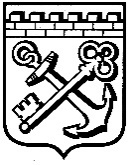 КОМИТЕТ ГРАДОСТРОИТЕЛЬНОЙ ПОЛИТИКИ
ЛЕНИНГРАДСКОЙ ОБЛАСТИПРИКАЗот ____________________________  № ________О работниках Комитета градостроительной политики Ленинградской области, являющихся должностными лицами, уполномоченными составлять протоколы об административных правонарушениях, предусмотренных статьей 20.6.1 Кодекса Российской Федерации об административных правонарушениях В соответствии с пунктом 1 постановления Губернатора Ленинградской области от 22 мая 2020 года № 45-пг «Об утверждении Перечня органов исполнительной власти Ленинградской области и их должностных лиц, уполномоченных составлять протоколы об административных правонарушения, предусмотренных статьей 20.6.1 Кодекса Российской Федерации об административных правонарушениях»   приказываю:Установить, что должностными лицами, уполномоченными составлять протоколы об административных правонарушениях, предусмотренных статьей 20.6.1 Кодекса Российской Федерации об административных правонарушениях, являются следующие работники Комитета градостроительной политики Ленинградской области:Шахматов Алексей Анатольевич – начальник отдела контроля за соблюдением законодательства о градостроительной деятельности,Оксема Екатерина Константиновна – главный специалист отдела контроля за соблюдением законодательства о градостроительной деятельности.Председатель Комитета градостроительной политики Ленинградской области         				    			И. Кулаков